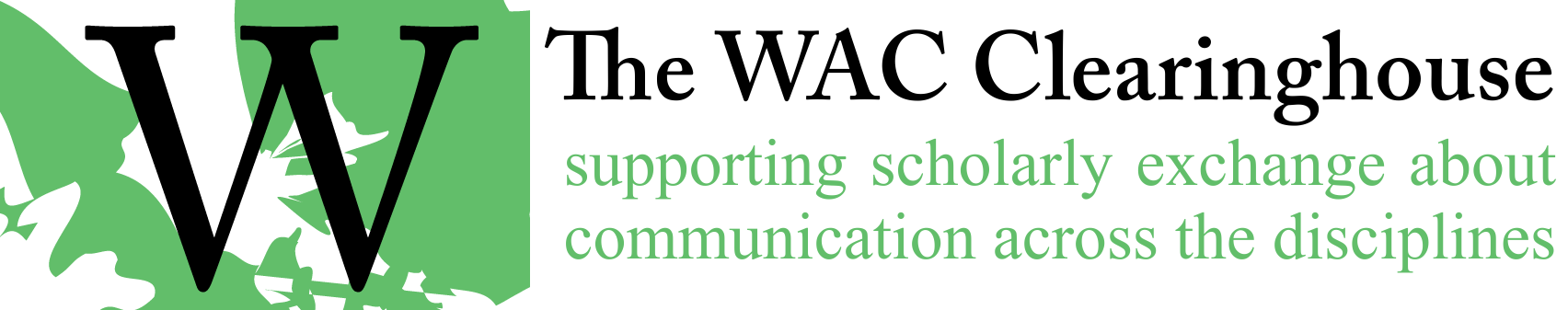 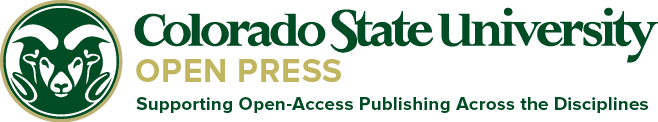 Data for the CIP ApplicationBook InfoTitle: Subtitle: (if applicable)Publisher: The WAC Clearinghouse (they ask only for the first publisher; it will also be published by UPC)US City: Fort Collins, CO
Author Editor Info (all of this is required; I’ve included two examples from a recent book)Name: Patricia PortanovaBirth Date: 01/01/1991Phone: 000-000-0000Email: Author Info (up to 1800 Characters: Include Degrees, Positions, and Published Books): [Positions] Associate professor of English at Northern Essex Community College [Education] Ph.D., English Composition Studies, 2014, University of New Hampshire; May MA, English Literature, 2006, Bridgewater State College; BA, English, 2004, Bridgewater State College [Previous Books] NoneName: Duane RoenBirth Date: 01/01/1991Phone: 000-000-0000Email: Author Info (up to 1800 Characters: Include Degrees, Positions, and Published Books): [Position] Professor of English at Arizona State University [Education] PhD, English Education, University of Minnesota, 1981; MS, English Education, University of Wisconsin-River Falls, 1974; BS, English Education, University of Wisconsin-River Falls, 1971 [Previous Books] Behm, Nicholas, Sherry Rankins-Robertson, and Duane Roen. Behm. The Framework for Success in Postsecondary Writing: Scholarship and Applications. Anderson, SC: Parlor Press, 2017. Behm, Nicholas, Greg Glau, Deborah Holdstein, Duane Roen, and Edward White, eds. The Writing Program Administrators Outcomes Statement: A Decade Later. Anderson, SC: Parlor Press, 2013. 	Roen, Duane, Gregory Glau, and Barry Maid. The McGraw-Hill Guide: Writing for College, Writing for Life. New York: McGraw-Hill, 2008. Roen, Duane, ed. Views from the Center: The CCCCs Chairs’ Addresses, 1977-2005. Boston: Bedford/St. Martin’s and NCTE, 2006. Roen, Duane, Veronica Pantoja, Lauren Yena, Susan K. Miller, and Eric Waggoner, eds. Strategies for Teaching First-Year Composition.  Urbana, IL: NCTE, 2002. Roen, Duane H., Theresa Enos, and Stuart Brown, eds. Composing Our Lives in Rhetoric and Composition: Stories About the Growth of a Discipline.  Mahwah, NJ: Lawrence Erlbaum, 1999.  Brown, Stuart C., Robert Mittan, and Duane H. Roen. The Writer’s Toolbox. Boston: Allyn and Bacon, 1996. Kirsch, Gesa, and Duane H. Roen, eds. A Sense of Audience in Written Discourse. Newbury Park, CA: Sage, 1990. Brown, Stuart C., Robert Mittan, and Duane H. Roen. Becoming Expert: Writing and Learning Across the Disciplines.  Dubuque, IA: Kendall-Hunt, 1990. Johnson, Donna M., and Duane H. Roen, eds.  Richness in Writing:  Empowering ESL Students. New York: Longman, 1989.ISBNs (Mike will provide these)Print: 978-1-64215-005-6PDF: 978-1-64215-003-2ePub: 978-1-64215-004-9Principle Subject: Education (We don’t get to change this)Summary (Brief is best, but I can work with whatever you send)Contemporary Perspectives on Cognition and Writing explores the historical context of cognitive studies, the importance to our field of studies in neuroscience, the applicability of habits of mind, and the role of cognition in the development of reading and writing skills and the transferability of those skills across contexts.Note for Mike: Be sure to indicate that this book has bibliographic references and, if applicable, an index.Contact Info (don’t change this; it’s for the LOC so they can get in touch with us later)Principle Contact: Mike Palmquist, 970 556-1505, mike.palmquist@colostate.eduIn-House Editor: Mike Palmquist, 970 556-1505, mike.palmquist@colostate.eduPerson Who Will Send the Book to LOC: Laura Furney, 720 406-8849 x 804, laura@upcolorado.com